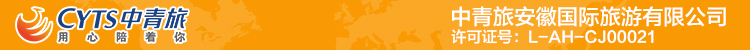 巅峰双夜游·望仙谷VS婺女洲！行程单夜游望仙谷·遇见婺女洲·上坦村·汪口竹筏·月亮湾（含2早1正）纯玩三日行程安排费用说明购物点自费点其他说明产品编号HFYF202300045出发地合肥市目的地婺源县行程天数3去程交通汽车返程交通汽车参考航班无无无无无产品亮点1、巅峰双夜游·望仙谷VS婺女洲！1、巅峰双夜游·望仙谷VS婺女洲！1、巅峰双夜游·望仙谷VS婺女洲！1、巅峰双夜游·望仙谷VS婺女洲！1、巅峰双夜游·望仙谷VS婺女洲！产品介绍1、巅峰双夜游·望仙谷VS婺女洲！1、巅峰双夜游·望仙谷VS婺女洲！1、巅峰双夜游·望仙谷VS婺女洲！1、巅峰双夜游·望仙谷VS婺女洲！1、巅峰双夜游·望仙谷VS婺女洲！D1D1行程详情上坦村+婺女洲指定地点集合，车赴婺源，后游览电影《我不是潘金莲》外景拍摄地——【上坦村】（赠送游览，约1小时）十万大山中一个极其普通的小村庄。江湾溪水静静地从村前流过，溪边就是白墙灰瓦，错落有致的微派民居。溪水边几颗硕大的古樟树以及村后建在山半坡的“杭瑞高速”把整个村子衬托得即古色古香又有现代气息。原来普通而又平静的赣东小村，因冯小刚的电影《我不是潘金莲》外景拍摄地之一而闻名四方。后游览【遇见·婺女洲】（门票自理，自理后赠送演出，约4小时）以婺女飞天传说故事为核心，这里山水环绕，景色怡人，拥有着徽州文化的美学内涵，能让人体验到纯美的东方生活。婺女洲度假区把婺女文化核心的五境元素“画境、诗境、梦境、幻境、心境”，以及“徽剧文化、婺绿文化、婺源歙砚文化、五显神文化、徽州婚俗文化、美食文化”等地方特色文化带到度假区的体验中，体现了婺女洲度假区深厚的文化魅力。当夜幕降临的时候，行至景区制高点、也是婺女洲的精神堡垒【抱玉塔】，景区将以多种互动灯光演艺呈现婺女洲的夜色特点，让游客在灯光、投影、演绎等多种效果融合下，欣赏奇幻Mapping灯光秀【天工开物】，拥有丰富的视觉体验，从而产生强烈的故事代入感，以五显财神起源及故事为核心元素的祈福文化【金阁】水幕光影秀【五显金光】；25万平精美的徽派建筑，白墙黛瓦，檐牙交错。碧波荡漾的婺女湖上橹声欸乃，徽市街上的青石板路静谧悠长......在这里，你可以酒足饭饱、可以从容不迫、可以月下闲庭信步，聊聊生活和理想，然后慢慢读懂这里。后自理后赠送观看全新升级古徽州独特的戏曲大戏、大型户外实景演出【遇见·婺源】（约60分钟）备注：如景区政策停演或不可抗拒原因停演，赠送项目无费用可退。高手山水灵动，灯光与人的完美结合，超级震撼的实景演艺让您流连忘返，一生必看的演出，只在婺女洲；风格各异的美食商业街，随处可见特色小吃，配以大众所爱口味，漫步小镇食街长巷，享珍馐美味小吃，刷新您的味蕾。后入住酒店休息。用餐早餐：无     午餐：无     晚餐：无   住宿有D2D2行程详情石门村+汪口竹筏（或清风仙境）+望仙谷早餐后，游览【石门村】（赠送游览，约1.5小时）石门村，面积4平方公里，人口512人。同绝大多数聚族而居的婺源传统村落一样，石门村为俞氏聚居之地，据《俞氏支谱》记载，石门村建村于南宋绍兴年间（公元1131年—1162年），以村前“两石对峙似门”而得名。与被誉为“中国最美乡村”江湾、篁岭等声名在外的婺源其他古村落相比，石门没有厚重的人文积淀，但有蓝冠噪鹛这一人与自然和谐共生精彩故事加持。后游览【汪口竹筏】(不进村，赠送游览，约1小时，如遇政策性停漂更改为清风仙境景区）这村子的住房基本上仍保留明清时代的特色和风格，村子里居住的人家也不少，房子保存的这么好，属实难得。有一条河环绕着村庄，汪口古村仿佛就像藏在深闺的小家碧玉，也有一种误闯桃花源的即视感，不忍打扰这一片静谧。后游览被称作山谷里的清明上河图--【望仙谷景区】（门票已含，约4小时）位于上饶市广信区望仙乡北部，隐于灵山山脉之中，在这里不仅可以看到卵石飞瀑的清幽峡谷、徐风轻曳的松涛竹海，还有古朴风情的赣家乡村，朴实原味的夯土房屋和老街，雕花斗拱的古老宅邸，形态各异的山间桥梁……游【青云桥】微拱桥因为弧度小，走在上面好像走平地一样，不知不觉中就来到了桥顶，有点“平步青云”的感觉，取这个好彩头，就得名青云桥。过了青云桥，再踏青云梯，从此鸿运当头。【寻仙路】我们现在走的这条栈道叫寻仙路，既有青石板路，也有峡谷栈道，顺应天然的地形，曲折回转，蜿蜒在九牛峡谷之中。山里的步道从古至今用的都是这种很粗糙的毛石，具有防滑的作用，这也是我们古代工匠智慧的体现。栈道沿途鸟声啾啾，水声潺潺，四时之景也各有不同。【廊桥】沿河而建是典型的江西风雨廊桥的形态，桥体采用了抬梁式架构，在立柱上架梁，梁上又抬梁，层层叠落一 直到屋脊，各个梁头上再架上檩条同来承托屋椽，结构和工艺十分复杂。独特的叠水景观—【三叠水】前方的峡谷是两条溪交汇的地方，峡谷里的水自上流下，遇上了高高低低、长长短短的石阶，就产生了形式不同、水量不同、水声各异的叠水景观。【白鹤崖】大家看前方远处的这块巨大的石头，这就是白鹤崖了，望仙谷的传奇故事就是从这里开始的。游【九牛大峡谷】三口锅→彩虹瀑→迷津口→醉仙街。后前往酒店入住。用餐早餐：有     午餐：无     晚餐：有   住宿有D3D3行程详情月亮湾早餐后，游览婺源摄影拍摄地【江心洲月亮湾】（赠送游览，约1小时）“月亮湾”是一个“小巧玲珑”的江心洲，位于星江在婺源县秋口镇石门村的一处“优雅转身”的河道中，因形状弯如月而得名。月亮湾为游客徐徐展开一幅《世外桃源》画卷，共包含“碧水映月、竹径寻月、彩虹邀月、清风赏月、回眸望月”五个章节。结束行程,返回家园。用餐早餐：有     午餐：无     晚餐：无   住宿无费用包含交通	全程空调旅游巴士（临时取消请补车位损失200元/人）交通	全程空调旅游巴士（临时取消请补车位损失200元/人）交通	全程空调旅游巴士（临时取消请补车位损失200元/人）费用不包含1、自理：婺女州门票+综合服务费=100元/人（必须自理，报名时交于旅行社）1、自理：婺女州门票+综合服务费=100元/人（必须自理，报名时交于旅行社）1、自理：婺女州门票+综合服务费=100元/人（必须自理，报名时交于旅行社）项目类型描述停留时间参考价格土特产土特产自由选购30 分钟项目类型描述停留时间参考价格必消：婺女州门票+综合服务费=100元/人必消¥ 100.00温馨提示纯玩！纯玩！（当地土特产超市不算店，自由选购，不听课）退改规则以旅游合同约定为准，如按约定比例扣除的必要的费用低于实际发生的费用，旅游者按照实际发生的费用支付。本产品线路在旅行社成团后至出行前6天取消的，也将产生实际损失，具体损失包括不限于机票、酒店等，如旅游者需要取消订单，应及时联系旅行社，旅行社除协助旅游者减损并退还未实际发生的损失费用外不再承担其他赔偿责任。保险信息《中国公民国内旅游文明行为公约》